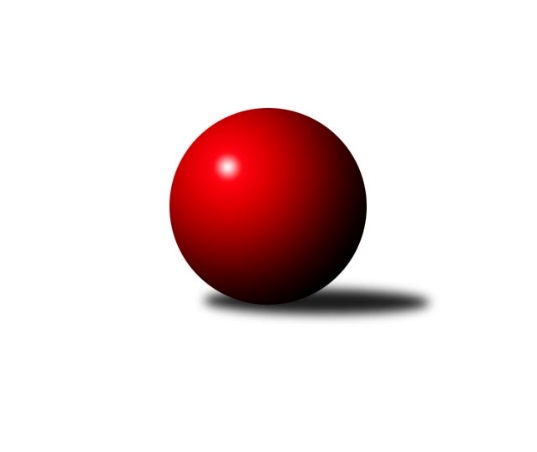 Č.8Ročník 2016/2017	6.11.2016Nejlepšího výkonu v tomto kole: 3898 dosáhlo družstvo: ŠK Železiarne PodbrezováInterliga 2016/2017Výsledky 8. kolaSouhrnný přehled výsledků:KK Inter Bratislava	- TJ Slavoj Veľký Šariš	6:2	3714:3679	15.0:9.0	5.11.TJ Sokol Husovice	- SKK Rokycany	5:3	3508:3457	15.0:9.0	5.11.ŠKK Trstená Starek	- KK PSJ Jihlava	5:3	3698:3608	13.5:10.5	5.11.ŠK Železiarne Podbrezová	- TJ Sokol Luhačovice	8:0	3898:3662	18.0:6.0	5.11.Klokani CB Dobřany	- ŠK Modranka	2:6	3621:3707	10.0:14.0	5.11.SKK Rokycany	- ŠK Modranka	5:3	3515:3417	14.0:10.0	6.11.KK Tatran Sučany A	- KK PSJ Jihlava	3:5	3343:3381	11.0:13.0	6.11.Tabulka družstev:	1.	ŠK Železiarne Podbrezová	9	9	0	0	65.0 : 7.0 	150.5 : 65.5 	 3772	18	2.	ŠKK Trstená Starek	8	5	1	2	41.0 : 23.0 	106.5 : 85.5 	 3556	11	3.	KK Inter Bratislava	8	5	1	2	39.0 : 25.0 	108.5 : 83.5 	 3598	11	4.	SKK Rokycany	9	5	1	3	39.0 : 33.0 	109.0 : 107.0 	 3519	11	5.	KK PSJ Jihlava	9	4	2	3	38.0 : 34.0 	104.0 : 112.0 	 3466	10	6.	TJ Sokol Husovice	8	4	0	4	23.0 : 41.0 	83.0 : 109.0 	 3494	8	7.	ŠK Modranka	9	3	2	4	32.0 : 40.0 	99.0 : 117.0 	 3499	8	8.	TJ Sokol Luhačovice	7	3	0	4	23.0 : 33.0 	80.5 : 87.5 	 3513	6	9.	TJ Slavoj Veľký Šariš	8	3	0	5	31.0 : 33.0 	93.5 : 98.5 	 3516	6	10.	KK Slavoj Praha	8	2	1	5	24.0 : 40.0 	92.0 : 100.0 	 3484	5	11.	Klokani CB Dobřany	8	2	0	6	22.0 : 42.0 	81.5 : 110.5 	 3515	4	12.	KK Tatran Sučany A	9	1	0	8	23.0 : 49.0 	92.0 : 124.0 	 3475	2Podrobné výsledky kola:	 KK Inter Bratislava	3714	6:2	3679	TJ Slavoj Veľký Šariš	Miroslav Vlčko	165 	 153 	 164 	167	649 	 4:0 	 582 	 139	146 	 146	151	Stanislav Kováč	Tibor Varga	161 	 127 	 159 	146	593 	 1:3 	 649 	 170	165 	 155	159	Peter Magala	Jaroslav Truska	173 	 160 	 157 	149	639 	 2:2 	 611 	 150	168 	 143	150	Vojtech Vitkovič	Jozef Zeman	150 	 166 	 142 	162	620 	 3:1 	 594 	 138	165 	 146	145	Marek Olejňák	Marek Zajko	143 	 166 	 159 	155	623 	 3:1 	 622 	 159	165 	 146	152	Radoslav Foltín	Dávid Kadlub	127 	 150 	 147 	166	590 	 2:2 	 621 	 173	138 	 132	178	Rastislav Beranrozhodčí: Nejlepšího výkonu v tomto utkání: 649 kuželek dosáhli: Miroslav Vlčko, Peter Magala	 TJ Sokol Husovice	3508	5:3	3457	SKK Rokycany	Libor Škoula	135 	 164 	 150 	127	576 	 1:3 	 585 	 153	146 	 151	135	Michal Pytlík	Zdeněk Vymazal	161 	 140 	 158 	169	628 	 4:0 	 556 	 146	123 	 133	154	Daniel Neumann	Jiří Axman ml.	160 	 146 	 137 	131	574 	 3:1 	 560 	 138	138 	 131	153	Štěpán Šreiber	Dušan Ryba	160 	 145 	 153 	130	588 	 3:1 	 547 	 126	132 	 149	140	Pavel Honsa *1	Václav Mazur	152 	 143 	 132 	152	579 	 3:1 	 547 	 126	132 	 149	140	Pavel Honsa *2	Michal Šimek	134 	 145 	 127 	157	563 	 1:3 	 615 	 149	141 	 154	171	Vojtěch Špelinarozhodčí: střídání: *1 od 63. hodu Jan Endršt, *2 od 63. hodu Jan EndrštNejlepší výkon utkání: 628 - Zdeněk Vymazal	 ŠKK Trstená Starek	3698	5:3	3608	KK PSJ Jihlava	Martin Koleják	144 	 148 	 164 	175	631 	 2:2 	 572 	 150	152 	 137	133	Václav Rychtařík ml.	Michal Fábry	134 	 147 	 151 	177	609 	 1:3 	 632 	 156	167 	 162	147	Stanislav Partl	Martin Starek	162 	 144 	 154 	164	624 	 2:2 	 646 	 153	176 	 155	162	Daniel Braun	Peter Šibal	141 	 164 	 150 	150	605 	 4:0 	 532 	 129	139 	 119	145	Tomáš Valík *1	František Stankovič	146 	 139 	 121 	167	573 	 1:3 	 610 	 148	152 	 159	151	Martin Švorba	Ivan Čech	159 	 171 	 160 	166	656 	 3.5:0.5 	 616 	 159	152 	 146	159	Jiří Partlrozhodčí: střídání: *1 od 70. hodu Jiří OuhelNejlepší výkon utkání: 656 - Ivan Čech	 ŠK Železiarne Podbrezová	3898	8:0	3662	TJ Sokol Luhačovice	Tomáš Pašiak	158 	 173 	 150 	141	622 	 2:2 	 616 	 146	147 	 156	167	Radek Polách	Vilmos Zavarko	167 	 165 	 172 	194	698 	 4:0 	 599 	 164	163 	 136	136	Tomáš Molek	Erik Kuna	179 	 158 	 147 	128	612 	 2:2 	 611 	 162	144 	 162	143	Jiří Mrlík	Bystrík Vadovič	146 	 172 	 158 	164	640 	 3:1 	 619 	 139	153 	 157	170	Michal Markus	Daniel Tepša	202 	 160 	 185 	160	707 	 4:0 	 619 	 163	150 	 158	148	Filip Lekeš	Milan Tomka	156 	 159 	 155 	149	619 	 3:1 	 598 	 154	135 	 146	163	Rostislav Goreckýrozhodčí: Nejlepší výkon utkání: 707 - Daniel Tepša	 Klokani CB Dobřany	3621	2:6	3707	ŠK Modranka	Vlastimil Zeman ml.	154 	 160 	 154 	146	614 	 1:3 	 632 	 157	155 	 159	161	Damián Bielik	Martin Vrbata	150 	 151 	 138 	144	583 	 1:3 	 615 	 141	155 	 150	169	Daniel Pažitný	Zdeněk Říha	177 	 150 	 138 	157	622 	 3:1 	 596 	 153	148 	 149	146	Maroš Ležovič	Martin Pejčoch	148 	 143 	 126 	161	578 	 2:2 	 605 	 152	136 	 167	150	Milan Jankovič	Lukáš Doubrava	144 	 137 	 145 	156	582 	 1:3 	 618 	 125	177 	 147	169	Peter Mikulík	Jiří Baloun	160 	 157 	 166 	159	642 	 2:2 	 641 	 169	166 	 151	155	Michal Dovičičrozhodčí: Nejlepší výkon utkání: 642 - Jiří Baloun	 SKK Rokycany	3515	5:3	3417	ŠK Modranka	Štěpán Šreiber	148 	 130 	 135 	123	536 	 2:2 	 568 	 141	150 	 132	145	Daniel Pažitný	Michal Pytlík	150 	 166 	 164 	159	639 	 3:1 	 552 	 152	135 	 132	133	Martin Dolnák	Pavel Honsa	137 	 136 	 143 	141	557 	 1:3 	 579 	 159	144 	 131	145	Damián Bielik	Daniel Neumann	171 	 136 	 143 	154	604 	 3:1 	 569 	 136	159 	 134	140	Milan Jankovič	Vojtěch Špelina	145 	 146 	 165 	154	610 	 3:1 	 556 	 138	155 	 141	122	Michal Dovičič	Roman Pytlík	129 	 137 	 150 	153	569 	 2:2 	 593 	 160	154 	 129	150	Maroš Ležovičrozhodčí: Nejlepší výkon utkání: 639 - Michal Pytlík	 KK Tatran Sučany A	3343	3:5	3381	KK PSJ Jihlava	Ján Tkáč	104 	 106 	 127 	142	479 	 1:3 	 553 	 124	152 	 147	130	Stanislav Partl	Roman Bukový	134 	 134 	 126 	127	521 	 0.5:3.5 	 577 	 144	134 	 146	153	Martin Švorba	Marek Knapko	140 	 139 	 142 	165	586 	 4:0 	 510 	 116	122 	 129	143	Jiří Ouhel *1	Róbert Vereš	138 	 158 	 152 	136	584 	 1.5:2.5 	 589 	 120	158 	 154	157	Václav Rychtařík ml.	Ján Vyletel	142 	 144 	 132 	166	584 	 2:2 	 579 	 144	142 	 137	156	Jiří Partl	Peter Adamec	158 	 142 	 152 	137	589 	 2:2 	 573 	 140	144 	 149	140	Daniel Braunrozhodčí: střídání: *1 od 38. hodu Tomáš ValíkNejlepšího výkonu v tomto utkání: 589 kuželek dosáhli: Václav Rychtařík ml., Peter AdamecPořadí jednotlivců:	jméno hráče	družstvo	celkem	plné	dorážka	chyby	poměr kuž.	Maximum	1.	Vilmos Zavarko 	ŠK Železiarne Podbrezová	699.04	432.3	266.7	0.0	5/5	(712)	2.	Daniel Tepša 	ŠK Železiarne Podbrezová	649.60	413.3	236.3	0.5	5/5	(710)	3.	Ján Jasenský 	KK Inter Bratislava	640.50	406.3	234.3	1.0	4/5	(658)	4.	Zdeněk Gartus 	KK Slavoj Praha	621.11	392.4	228.7	0.4	6/6	(656)	5.	Milan Tomka 	ŠK Železiarne Podbrezová	620.68	398.8	221.9	0.8	5/5	(654)	6.	Ivan Čech 	ŠKK Trstená Starek	620.55	403.4	217.2	1.3	5/5	(665)	7.	Zdeněk Vymazal 	TJ Sokol Husovice	619.25	398.9	220.4	0.4	4/4	(632)	8.	Bystrík Vadovič 	ŠK Železiarne Podbrezová	616.76	398.0	218.8	1.1	5/5	(651)	9.	Radoslav Foltín 	TJ Slavoj Veľký Šariš	616.27	387.8	228.5	1.2	5/6	(651)	10.	Jiří Baloun 	Klokani CB Dobřany	614.20	399.9	214.3	0.7	4/4	(642)	11.	Marek Zajko 	KK Inter Bratislava	613.95	394.7	219.3	1.0	5/5	(641)	12.	Martin Koleják 	ŠKK Trstená Starek	607.85	390.6	217.3	1.9	5/5	(653)	13.	Jaroslav Truska 	KK Inter Bratislava	606.75	392.7	214.1	1.9	4/5	(639)	14.	Michal Pytlík 	SKK Rokycany	605.68	382.8	222.8	1.5	5/5	(641)	15.	Lukáš Doubrava 	Klokani CB Dobřany	603.55	385.6	218.0	2.6	4/4	(666)	16.	Rastislav Beran 	TJ Slavoj Veľký Šariš	602.61	382.6	220.0	2.0	6/6	(652)	17.	Róbert Vereš 	KK Tatran Sučany A	598.13	383.3	214.8	1.4	3/4	(620)	18.	David Kuděj 	KK Slavoj Praha	597.53	384.4	213.1	2.1	5/6	(623)	19.	Michal Markus 	TJ Sokol Luhačovice	596.58	387.5	209.1	1.3	6/6	(629)	20.	Peter Nemček 	ŠK Železiarne Podbrezová	596.20	381.2	215.0	1.5	5/5	(646)	21.	Václav Rychtařík  ml.	KK PSJ Jihlava	595.21	391.1	204.1	1.2	6/6	(647)	22.	Damián Bielik 	ŠK Modranka	594.87	392.4	202.5	0.7	5/6	(632)	23.	Daniel Pažitný 	ŠK Modranka	593.45	392.7	200.8	1.7	5/6	(623)	24.	Peter Adamec 	KK Tatran Sučany A	592.92	395.5	197.5	2.3	4/4	(615)	25.	Vojtěch Špelina 	SKK Rokycany	592.04	381.1	210.9	0.9	5/5	(615)	26.	Václav Mazur 	TJ Sokol Husovice	591.87	379.3	212.5	1.8	3/4	(617)	27.	Peter Magala 	TJ Slavoj Veľký Šariš	590.44	384.7	205.8	1.3	6/6	(649)	28.	Marek Knapko 	KK Tatran Sučany A	590.29	382.2	208.1	2.0	4/4	(638)	29.	Jozef Zeman 	KK Inter Bratislava	590.25	388.5	201.8	2.9	5/5	(672)	30.	Michal Fábry 	ŠKK Trstená Starek	589.83	385.3	204.5	1.5	4/5	(628)	31.	Evžen Valtr 	KK Slavoj Praha	589.61	380.3	209.3	2.3	6/6	(640)	32.	Stanislav Partl 	KK PSJ Jihlava	589.50	376.9	212.6	1.3	6/6	(632)	33.	Stanislav Kováč 	TJ Slavoj Veľký Šariš	588.53	379.2	209.3	2.7	5/6	(635)	34.	Rostislav Gorecký 	TJ Sokol Luhačovice	587.83	378.7	209.2	1.8	6/6	(615)	35.	Martin Starek 	ŠKK Trstená Starek	587.67	376.9	210.7	3.1	5/5	(624)	36.	Jiří Mrlík 	TJ Sokol Luhačovice	586.58	382.8	203.8	2.2	6/6	(630)	37.	Tomáš Pašiak 	ŠK Železiarne Podbrezová	586.50	374.0	212.5	2.3	4/5	(622)	38.	Dušan Ryba 	TJ Sokol Husovice	586.50	380.4	206.1	2.4	3/4	(603)	39.	Martin Švorba 	KK PSJ Jihlava	586.42	383.3	203.1	0.9	6/6	(617)	40.	Filip Lekeš 	TJ Sokol Luhačovice	586.40	382.0	204.4	2.9	5/6	(619)	41.	Martin Pejčoch 	Klokani CB Dobřany	586.08	378.0	208.1	2.8	3/4	(628)	42.	Radek Polách 	TJ Sokol Luhačovice	586.00	379.5	206.5	1.6	6/6	(616)	43.	Tomáš Karas 	ŠKK Trstená Starek	585.63	386.8	198.9	2.8	4/5	(615)	44.	Martin Pozsgai 	KK Inter Bratislava	585.20	374.1	211.1	2.3	5/5	(616)	45.	Maroš Ležovič 	ŠK Modranka	584.08	375.4	208.7	2.3	6/6	(610)	46.	Vlastimil Zeman  ml.	Klokani CB Dobřany	583.25	381.6	201.7	2.7	4/4	(650)	47.	Vojtech Vitkovič 	TJ Slavoj Veľký Šariš	582.39	379.6	202.8	2.2	6/6	(611)	48.	Daniel Braun 	KK PSJ Jihlava	581.54	381.4	200.1	2.8	6/6	(646)	49.	Josef Dvořák 	KK Slavoj Praha	581.40	381.8	199.6	2.9	5/6	(595)	50.	Libor Škoula 	TJ Sokol Husovice	580.25	387.8	192.4	2.1	3/4	(592)	51.	Michal Šimek 	TJ Sokol Husovice	580.00	379.4	200.6	2.7	4/4	(608)	52.	Peter Šibal 	ŠKK Trstená Starek	579.88	380.8	199.1	1.9	4/5	(605)	53.	Peter Mikulík 	ŠK Modranka	579.85	384.2	195.7	3.0	5/6	(618)	54.	Michal Dovičič 	ŠK Modranka	579.33	379.8	199.5	1.6	6/6	(641)	55.	Jiří Axman  ml.	TJ Sokol Husovice	579.00	378.9	200.1	2.5	3/4	(597)	56.	Zdeněk Říha 	Klokani CB Dobřany	576.63	379.4	197.3	2.8	4/4	(622)	57.	Milan Jankovič 	ŠK Modranka	576.60	377.0	199.6	2.5	5/6	(605)	58.	Daniel Neumann 	SKK Rokycany	574.95	375.9	199.1	2.3	4/5	(621)	59.	Ján Vyletel 	KK Tatran Sučany A	574.65	379.5	195.2	2.6	4/4	(613)	60.	Anton Stašák 	KK Slavoj Praha	573.80	374.0	199.8	1.6	5/6	(590)	61.	Štěpán Šreiber 	SKK Rokycany	572.13	374.1	198.1	1.5	5/5	(600)	62.	Tomáš Molek 	TJ Sokol Luhačovice	569.25	375.4	193.8	3.4	6/6	(604)	63.	Tomáš Valík 	KK PSJ Jihlava	569.19	371.0	198.2	2.6	4/6	(606)	64.	Martin Vrbata 	Klokani CB Dobřany	569.00	376.2	192.8	3.6	3/4	(620)	65.	Roman Bukový 	KK Tatran Sučany A	568.22	374.9	193.3	1.2	3/4	(640)	66.	Ján Tkáč 	KK Tatran Sučany A	564.33	375.2	189.1	3.9	3/4	(596)	67.	Jan Machálek  ml.	TJ Sokol Husovice	555.00	370.3	184.7	4.9	4/4	(568)	68.	Lukáš Janko 	KK Slavoj Praha	553.75	372.3	181.5	6.5	4/6	(577)		Miroslav Vlčko 	KK Inter Bratislava	636.67	418.0	218.7	1.3	1/5	(649)		Jan Endršt 	SKK Rokycany	619.00	404.7	214.3	3.7	2/5	(661)		Roman Pytlík 	SKK Rokycany	615.60	401.1	214.5	0.7	3/5	(635)		Erik Kuna 	ŠK Železiarne Podbrezová	612.50	392.0	220.5	3.5	2/5	(677)		Martin Kozák 	ŠK Železiarne Podbrezová	604.00	413.0	191.0	0.0	1/5	(604)		Dávid Kadlub 	KK Inter Bratislava	602.50	389.5	213.0	0.0	2/5	(615)		Richard Tóth 	KK Inter Bratislava	591.00	405.0	186.0	5.0	1/5	(591)		Vlastimil Zeman 	Klokani CB Dobřany	587.00	394.7	192.3	6.3	1/4	(600)		Tibor Varga 	KK Inter Bratislava	586.67	379.2	207.5	2.7	3/5	(625)		Miroslav Hliviak 	TJ Slavoj Veľký Šariš	585.83	384.2	201.7	1.8	3/6	(601)		Marek Olejňák 	TJ Slavoj Veľký Šariš	585.00	398.5	186.5	5.0	2/6	(594)		Marek Juris 	ŠKK Trstená Starek	581.00	389.7	191.3	3.0	3/5	(594)		Matúš Kadlečík 	ŠK Modranka	579.50	389.0	190.5	3.0	2/6	(616)		Jiří Partl 	KK PSJ Jihlava	577.50	374.0	203.5	2.0	3/6	(616)		František Stankovič 	ŠKK Trstená Starek	573.00	391.0	182.0	3.0	1/5	(573)		Ján Bažík 	KK Tatran Sučany A	572.67	373.3	199.3	2.7	2/4	(591)		Martin Dolnák 	ŠK Modranka	571.33	378.5	192.8	4.3	3/6	(613)		Milan Kováč 	KK Tatran Sučany A	571.00	400.0	171.0	3.0	1/4	(571)		Matej Ondrus 	KK Inter Bratislava	569.00	364.0	205.0	9.0	1/5	(569)		Michal Harčarik 	KK Inter Bratislava	569.00	365.0	204.0	3.0	1/5	(569)		Gabriel Listofer 	KK Inter Bratislava	567.00	384.0	183.0	1.0	1/5	(567)		Pavel Honsa 	SKK Rokycany	561.83	368.7	193.2	1.5	3/5	(568)		Erik Gordík 	KK Tatran Sučany A	560.50	356.0	204.5	2.0	2/4	(567)		Petr Pavlík 	KK Slavoj Praha	558.83	376.7	182.2	3.8	3/6	(574)		Jiří Ouhel 	KK PSJ Jihlava	542.00	354.0	188.0	7.0	1/6	(542)		Jozef Čech 	TJ Slavoj Veľký Šariš	508.00	349.0	159.0	5.0	1/6	(508)Sportovně technické informace:Starty náhradníků:registrační číslo	jméno a příjmení 	datum startu 	družstvo	číslo startu
Hráči dopsaní na soupisku:registrační číslo	jméno a příjmení 	datum startu 	družstvo	Program dalšího kola:9. kolo12.11.2016	so	10:00	KK Slavoj Praha - Klokani CB Dobřany	12.11.2016	so	14:00	TJ Slavoj Veľký Šariš - ŠKK Trstená Starek	12.11.2016	so	14:00	SKK Rokycany - KK Inter Bratislava	12.11.2016	so	14:00	TJ Sokol Luhačovice - KK Tatran Sučany A	12.11.2016	so	14:00	ŠK Modranka - TJ Sokol Husovice	Nejlepší šestka kola - absolutněNejlepší šestka kola - absolutněNejlepší šestka kola - absolutněNejlepší šestka kola - absolutněNejlepší šestka kola - dle průměru kuželenNejlepší šestka kola - dle průměru kuželenNejlepší šestka kola - dle průměru kuželenNejlepší šestka kola - dle průměru kuželenNejlepší šestka kola - dle průměru kuželenPočetJménoNázev týmuVýkonPočetJménoNázev týmuPrůměr (%)Výkon5xDaniel TepšaŠK Železiarne P7073xDaniel TepšaŠK Železiarne P113.647079xVilmos ZavarkoŠK Železiarne P6989xVilmos ZavarkoŠK Železiarne P112.26983xIvan ČechŠKK Trstená6563xZdeněk VymazalHusovice109.766281xMiroslav VlčkoInter Bratisl.6493xIvan ČechŠKK Trstená109.236561xPeter MagalaVeľký Šariš6494xMichal PytlíkRokycany108.966391xDaniel BraunJihlava6461xDaniel BraunJihlava107.57646